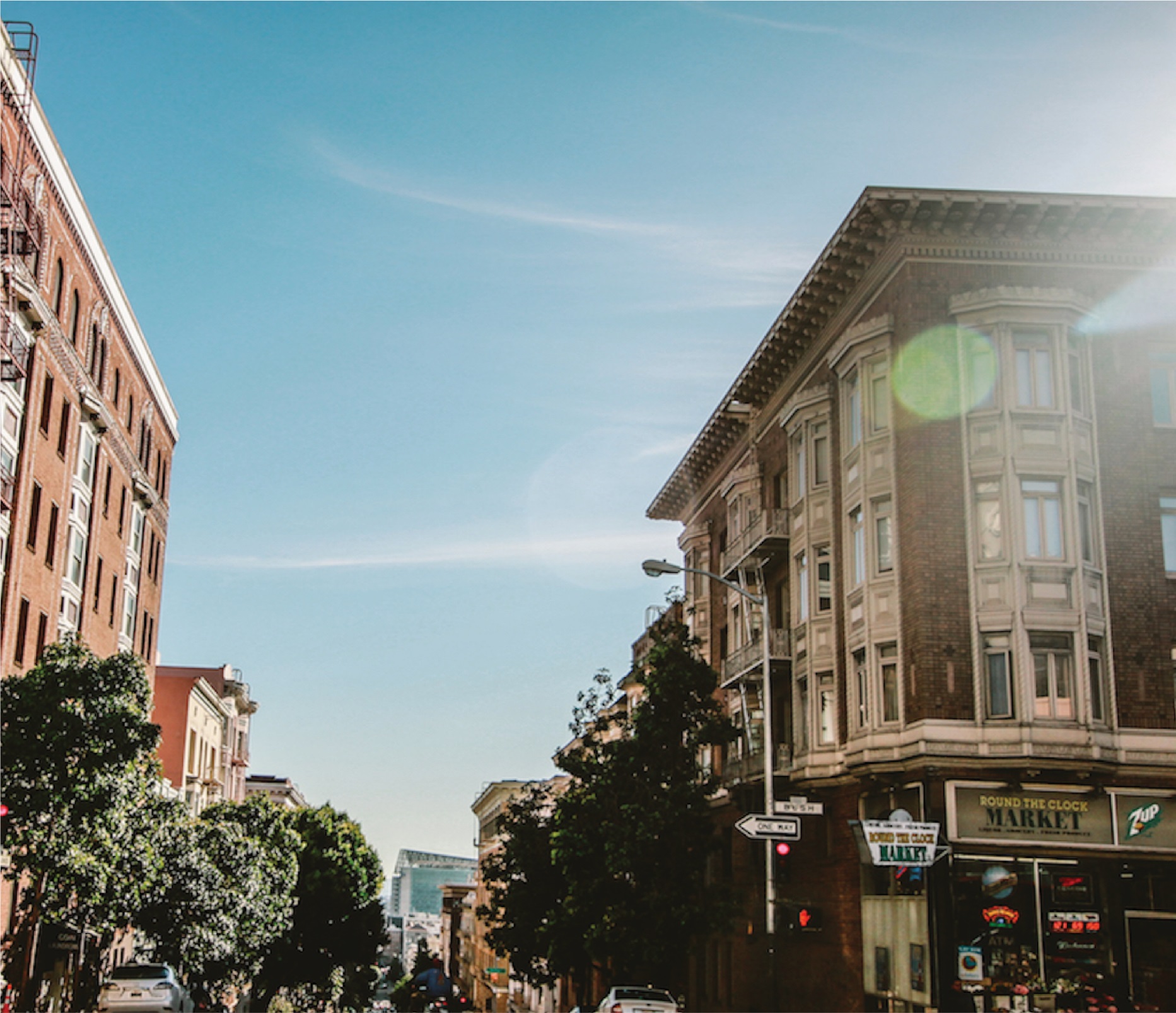 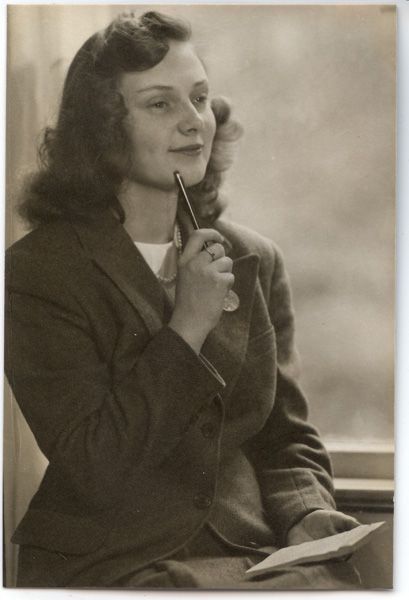 Alice Jane Chandler Webster, also called Jean Webster, is an american novelist, who wrote several books, but her most loved book is (Daddy long legs), she wrote dear enemy, When patty went to college, the weat princess, Jerry Junior, the four pool mystery, much ado about peter, just patty.Jean was born in 24, july, 1876, and died after giving her first birth in 1916 (She married Glenn For McKinney {1915} and died after a year.Her child was Jean webster Mckinney. 